LE QCMCommentaire : Résoudre un problème de probabilité d'une loi binomiale.Un QCM est composé de 10 questions et chacune d'elle comporte 3 réponses au choix A, B ou C dont une seule est correcte.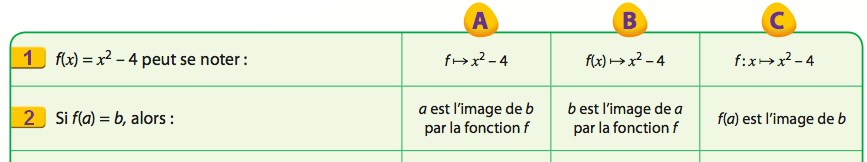 Une bonne réponse rapporte 2 points et une mauvaise réponse enlève 1 point.Kevin décide de répondre au hasard à toutes les questions. On s'intéresse à la note qu'il peut espérer obtenir.1) On considère la variable aléatoire X donnant le nombre de bonnes réponses de Kevin.    a) Justifier que X suit une loi binomiale en précisant ses paramètres.    b) Calculer la probabilité que Kevin ait 5 bonnes réponses, puis 7 bonnes réponses.    c) Calculer l'espérance et l'écart type de X.2) On considère la variable aléatoire Y donnant la note obtenue par Kevin.    a) Donner la loi de probabilité de Y.    b) Prouver que Y = 3X – 10.    c) En déduire l'espérance et l'écart type de Y et interpréter les résultats.3) En considérant un exercice du type "Vrai ou faux ?" à 10 questions avec le même barème, Kevin peut-il espérer un meilleur résultat ? Justifier.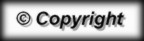 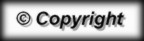 